Sample evaluation formHow likely are you to recommend this event to other colleagues? (0 = would not recommend, 10 = would definitely recommend) Please explain your reasons for giving this scoreHow do you rate the overall quality of the content today? How do you rate the facilitator?How well did today meet your objectives in attending? What actions will you take from what you learned and discussed today?How would you rate the following? Any comments about the arrangements today? Are there any other resources or topics you would like included in future workshops?In one sentence, how would you sum up your experience today? 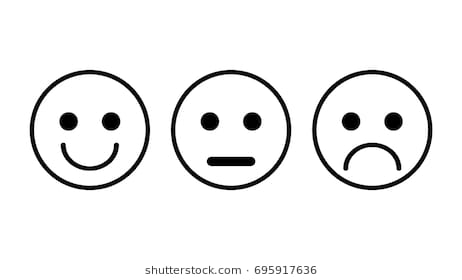 12345678910PoorFairGoodVery GoodExcellent PoorFairGoodVery GoodExcellent NoPartlyQuite effectiveEffectiveExcellentPoorFairGoodVery GoodExcellent The venueCateringEvent Administration 